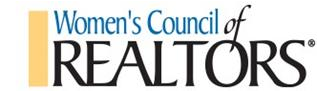 Empire Local Network2023Strategic Partner Program Information and ApplicationPlatnium Level $2,000Gold Level $1,500Silver Level $1,000Bronze Level $500Event SponsorshipsThank you for becoming part of our teamOur Mission StatementWe are a network of successful REALTORS® advancing women as Business Leaders and in the Industry and the Communities we Serve.Our Strategic Partner Liaison is Barbara Peterson. Barbara is available to work with our experienced Partners to help new members. If you are interested please contact our Strategic Partner Liaison at Barbara.Peterson@cbmoves.com2023 Annual Strategic Partner DescriptionsPlatinum Level $2,000.00YES, I would like to sponsor at a fee of $2,000.00Your Name: __________________________________________________________Company: ____________________________________________________________Email/Phone: __________________________________________________________Two complimentary tickets to all programs during the year except our Annual Fundraiser and Installation Dinner. Additional guests may attend at the membership price.Network opportunities prior to our meeting program presentations.Promote and advertise your Company on our Website w/name and logo. 	Place your name, company, phone and e-mail on our social media pages.Display your company information (including pamphlets, business cards, pens, etc.) at our Strategic Partner Table set up at each meeting.You will have the opportunity to give a short introduction about you and your company.You will be offered an opportunity to Lead the Pledge of Allegiance or to provide the Inspiration at a monthly program.You will have the ability to link your company/business URL link on our websitePLEASE FILL OUT THE STRATEGIC PARTNER APPLICATION ON THE LAST PAGE AND RETURN THIS PAGE WITH BUSINESS CARD AND APPLICATION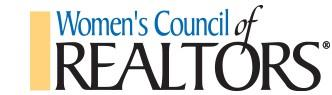 2023 Annual Strategic Partner DescriptionsGold Level	$1,500.00YES, I would like to sponsor at a fee of $1,500.00Name: ______________________________________________________________Company: ___________________________________________________________Email/Phone: ________________________________________________________One complimentary ticket to all programs during the year except our Annual Fundraiser and Installation Dinner. Additional guests attend at the membership price.Network opportunities prior to our meeting program presentations.Promote and advertise your Company on our Website w/name and logo. 	Place your name, company, phone and e-mail on our social media pages.Display your company information (including pamphlets, business cards, pens, etc.) at our Strategic Partner Table set up at each meeting.You will have the opportunity to give a short introduction about you and your company.You will be offered an opportunity to Lead the Pledge of Allegiance or to provide the Inspiration at a monthly program.You will have the ability to link your company/business URL link on our websitePLEASE FILL OUT THE STRATEGIC PARTNER APPLICATION ON THE LAST PAGE AND RETURN THIS PAGE WITH BUSINESS CARD AND APPLICATION2023 Annual Strategic Partner DescriptionsSilver Level	$1,000.00YES, I would like to sponsor at a fee of $1,000.00Name: ______________________________________________________________Company: ___________________________________________________________Email/Phone: ________________________________________________________One complimentary ticket our Annual Installation Dinner. Attend all programs and events at the membership fee.Network opportunities prior to our meeting program presentations.Promote and advertise your Company on our Website w/name and logo. 	Place your name, company, phone and e-mail on our social media pages.Display your company information (including pamphlets, business cards, pens, etc.) at our Strategic Partner Table set up at each meeting.You will have the opportunity to give a short introduction about you and your company.You will be offered an opportunity to Lead the Pledge of Allegiance or to provide the Inspiration at a monthly program.You will have the ability to link your company/business URL link on our websitePLEASE FILL OUT THE STRATEGIC PARTNER APPLICATION ON THE LAST PAGE AND RETURN THIS PAGE WITH BUSINESS CARD AND APPLICATION2023 Annual Strategic Partner DescriptionsBronze Level	$500.00YES, I would like to sponsor at a fee of $500.00Name:_______________________________________________________________Company:____________________________________________________________Email Phone:_________________________________________________________Attend all programs and events at the membership fee.Network opportunities prior to our meeting program presentations.Promote and advertise your Company on our Website w/name and logo. 	Place your name, company, phone and e-mail on our social media pages.Display your company information (including pamphlets, business cards, pens, etc.) at our Strategic Partner Table set up at each meeting.You will have the opportunity to give a short introduction about you and your company.You will be offered an opportunity to Lead the Pledge of Allegiance or to provide the Inspiration at a monthly program.You will have the ability to link your company/business URL link on our websitePLEASE FILL OUT THE STRATEGIC PARTNER APPLICATION ON THE LAST PAGE AND RETURN THIS PAGE WITH BUSINESS CARD AND APPLICATION*** SPECIAL UNDERWRITING ***One time separate fee, Underwriting of a special event/meetingYES, I would like to sponsor a special event or meeting!Name:_______________________________________________________________Company:____________________________________________________________Email/Phone:_________________________________________________________This would be in addition to yearly sponsorship. The opportunity to Sponsor a Special Event other than our monthly meetings (i.e., National Speaker, Installation Holiday Dinner, Cocktail Parties, Special Events.)Major Sponsor(s) of the event recognized.Empire Local Westchester2023 Annual Strategic Partner ApplicationCOMPANY: ___________________________PHONE NUMBER: ______________________E-MAIL ADDRESS: _____________________CONTACT NAME: _____________________CELL NUMBER: ______________________WEB SITE: __________________________LEVEL OF SPONSORSHIP_______________________________________________________Email your logo in picture file form (jpeg) to the address provided below.Please make sure that WCR has your company logo for Social Media PromotionReferred by?Name: _______________________________	Phone number: _____________________E-mail ________________________________Make checks payable to Womens Council of Realtors Empire Network (electronic payment can be made using Zelle and our email listed below)Documents (Level page and Application) can be scanned to WCREmpirenetwork@gmail.comMail address   Marianne LePore, President Elect22 Leroy AveTarrytown, NY 10591914.263.6379